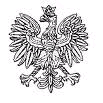    7 SZPITAL MARYNARKI WOJENNEJ Z PRZYCHODNIĄ           Samodzielny Publiczny Zakład Opieki Zdrowotnej          im. kontradmirała profesora Wiesława Łasińskiego                      80-305 Gdańsk, ul. Polanki 117  Gdańsk, dnia 29.09.2022r.MODYFIKACJA Dotyczy: postępowania nr 533/2022/R w trybie do 130 tyś zł, na podstawie art. 2 ust. 1 pkt 1 nPZPZamawiający informuje, iż dokonuje modyfikacji załącznika nr 1 do Ogłoszenia dt. remontu pomieszczeń na potrzeby Oddziału Neurochirurgii w 7 Szpitalu Marynarki Wojennej w Gdańsku. Zamawiający nie zmienia terminu składania i otwarcia ofert.JEST:§ 3/ Termin realizacjiPrzedmiot umowy zostanie wykonany do dnia 30.10.2022 r. MA BYĆ:§ 3/ Termin realizacjiPrzedmiot umowy zostanie wykonany do dnia 06.11.2022 r. Edyta Brzywca KozłowskaSpecjalista ds. sprzedaży i zamówień publicznych7 Szpitala Marynarki Wojennej w GdańskuSporządził: Edyta Brzywca Kozłowskatel. 58/ 552 64 07Data wykonania: 29.09.2022T – 2712; B5